Credit and FICO Information (https://www.myfico.com/credit-education/credit-scores/)Video: What is a FICO Score?A FICO score predicts the likelihood that you’ll pay your bills ____  __________.The three main credit bureaus are E_________________, E___________________, and T_____________________.FICO scores generally range from ____________ to ____________.Video: How Lenders us FICO ScoresFICO scores help __________________ understand if you are likely to pay as agreed and if they should extend you ______________. Lenders often use FICO scores to set ______________ terms, such as the amount of credit they’ll give you or at what ___________________ rate. The bottom line is this: _________________ FICO scores can make a substantial difference in what people, like you, pay for a ______________.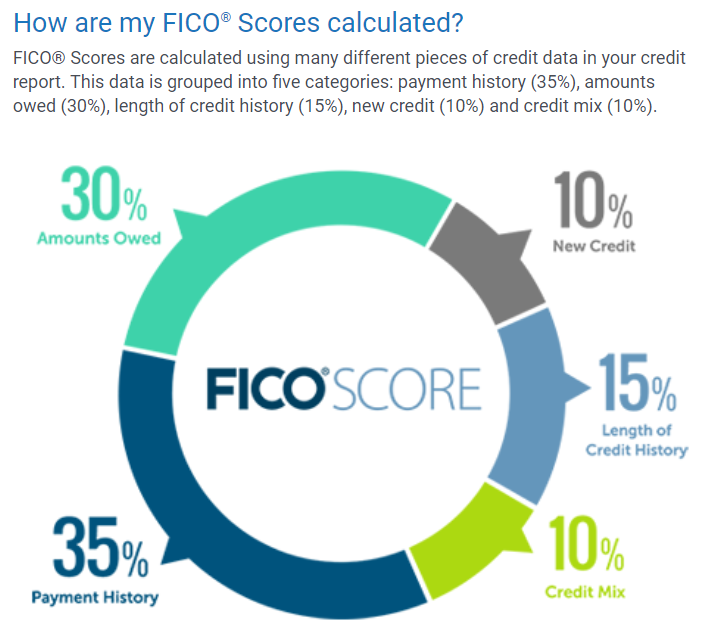 Get a free annual (once a year) credit report (NOT a FICO score) here: https://www.annualcreditreport.com or call 877 322 8228 (press 1 or 2)